CURRICULAM VITAE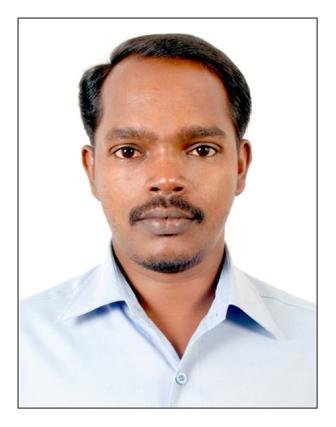 SALIM KUMAR M K Muttunkalthara HouseMaradu P. OErnakulam - 682304Kerala, IndiaMob: 9400278373Email: mk_salim@yahoo.comPROFILE	A Complete dedication to my noble profession of law, to work in any kind of environment with endurance regardless of hurdles that come my way.  I would like to be a part of a core team in a professional organization and believe that my abilities, attitude and dedication would help in adding total value to the organization.PERSONAL DETAILSName 		:	Salim kumar M KFather’s Name	:	Kumaran M KMarital Status	:	SingleDate of Birth	:	22nd March 1974Sex			:	MaleNationality		:	IndianReligion		:	HinduLanguage known	:	Malayalam, English, TamilPhone No.		:	9400278373OualificationsSSLCGovernment High School Mangayil, Maradu, ErnakulamSubjects: GeneralMarks Obtained- 44%Pre-DegreeMaharaja’s College ErnakulamSubjects: Indian History, World History, Political ScienceMark Obtained- 46.86%LL.BGovernment Law College, TrivandrumSubjects: Law, History, Sociology, Political Science etc.Marks Obtained- 52.41%LL.MDepartment of Law, University of Kerala, Krayavattom, TrivandrumSpecialisation: Constitutional Law, Intellectual Property Law, Administrative LawMarks Obtained- 62%Additional OualificationsShort term course in M S OfficeExperienceFour years teaching experience in Law.One year teaching experience in competitive examination. (General Knowledge)Four years experience as Presenter in Gyanvani FM Radio. Various knowledge based programs. Interested AreaLaw, History, Literature, MusicDECLARATIONI hereby declare that the above mentioned information are correct and true to the best of my knowledge and belief.Place: TrivandrumDate: 30 Septemberl 2021								Salim kumar m k